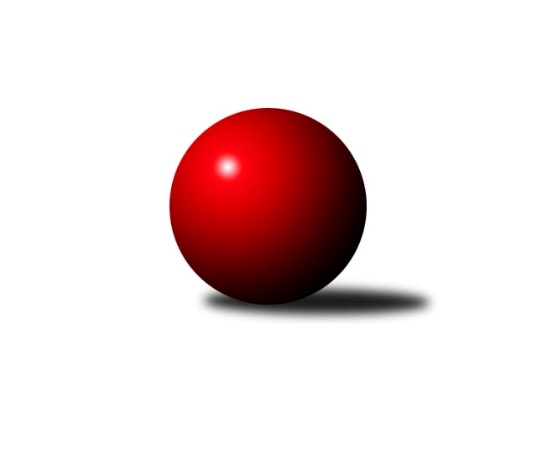 Č.4Ročník 2023/2024	14.10.2023Nejlepšího výkonu v tomto kole: 3401 dosáhlo družstvo: TJ BlatnáDivize jih 2023/2024Výsledky 4. kolaSouhrnný přehled výsledků:TJ Jiskra Nová Bystřice	- TJ Spartak Pelhřimov	6:2	3230:3170	14.0:10.0	13.10.KK Hilton Sez. Ústí A	- TJ Slovan Jindřichův Hradec 	8:0	2731:2452	20.5:3.5	13.10.TJ Sokol Soběnov 	- TJ Centropen Dačice C	3:5	2644:2650	11.5:12.5	13.10.TJ Nová Včelnice 	- TJ Třebíč B	8:0	2743:2490	18.5:5.5	13.10.TJ Nové Město na Moravě	- TJ BOPO Třebíč A	6:2	2643:2628	12.0:12.0	13.10.TJ Blatná	- TJ Tatran Lomnice nad Lužnicí 	8:0	3401:2792	23.0:1.0	14.10.TJ Sokol Soběnov 	- TJ Blatná	6:2	2664:2613	15.5:8.5	6.10.Tabulka družstev:	1.	KK Hilton Sez. Ústí A	4	4	0	0	25.0 : 7.0 	63.0 : 33.0 	 2938	8	2.	TJ Sokol Soběnov	4	3	0	1	22.0 : 10.0 	54.5 : 41.5 	 2731	6	3.	TJ Centropen Dačice C	4	3	0	1	21.0 : 11.0 	55.5 : 40.5 	 3085	6	4.	TJ Nové Město na Moravě	4	2	0	2	16.0 : 16.0 	50.0 : 46.0 	 2665	4	5.	TJ Slovan Jindřichův Hradec	4	2	0	2	16.0 : 16.0 	49.5 : 46.5 	 2449	4	6.	TJ Spartak Pelhřimov	4	2	0	2	15.0 : 17.0 	46.0 : 50.0 	 2837	4	7.	TJ BOPO Třebíč A	4	2	0	2	14.0 : 18.0 	44.5 : 51.5 	 2678	4	8.	TJ Jiskra Nová Bystřice	4	2	0	2	14.0 : 18.0 	40.0 : 56.0 	 2967	4	9.	TJ Blatná	4	1	0	3	13.0 : 19.0 	51.5 : 44.5 	 3041	2	10.	TJ Nová Včelnice	4	1	0	3	13.0 : 19.0 	42.5 : 53.5 	 2943	2	11.	TJ Třebíč B	4	1	0	3	12.0 : 20.0 	44.5 : 51.5 	 2838	2	12.	TJ Tatran Lomnice nad Lužnicí	4	1	0	3	11.0 : 21.0 	34.5 : 61.5 	 2865	2Podrobné výsledky kola:	 TJ Jiskra Nová Bystřice	3230	6:2	3170	TJ Spartak Pelhřimov	Martin Pýcha	146 	 126 	 130 	115	517 	 1:3 	 525 	 125	131 	 133	136	Jiří Rozkošný	Viktor Jeřábek	123 	 132 	 141 	148	544 	 3:1 	 508 	 131	125 	 126	126	František Jakoubek	Marek Chvátal	153 	 135 	 129 	161	578 	 4:0 	 524 	 148	128 	 122	126	Libor Linhart	Marek Augustin	138 	 136 	 136 	117	527 	 2:2 	 522 	 147	116 	 134	125	Lucie Smrčková	Martin Vrecko	138 	 122 	 162 	108	530 	 2:2 	 526 	 123	137 	 124	142	Ota Schindler	Jaroslav Běhoun	120 	 121 	 137 	156	534 	 2:2 	 565 	 150	135 	 127	153	Jan Janůrozhodčí: Marek ChvátalNejlepší výkon utkání: 578 - Marek Chvátal	 KK Hilton Sez. Ústí A	2731	8:0	2452	TJ Slovan Jindřichův Hradec 	Jozef Jakubčík	164 	 80 	 164 	61	469 	 3:1 	 480 	 161	79 	 160	80	Jan Cukr	Dušan Lanžhotský	146 	 77 	 152 	72	447 	 4:0 	 400 	 141	72 	 134	53	Josef Holický	Jan Švarc	154 	 86 	 158 	62	460 	 4:0 	 418 	 150	81 	 134	53	Pavel Picka	Marcel Berka	145 	 72 	 154 	54	425 	 3.5:0.5 	 342 	 125	44 	 119	54	Jaroslav Opl	Dušan Jelínek	157 	 72 	 171 	43	443 	 3:1 	 377 	 147	61 	 125	44	Vladimír Štipl	Pavel Vrbík	160 	 108 	 160 	59	487 	 3:1 	 435 	 150	70 	 143	72	Jiří Hánarozhodčí: Jan ŠvarcNejlepší výkon utkání: 487 - Pavel Vrbík	 TJ Sokol Soběnov 	2644	3:5	2650	TJ Centropen Dačice C	Lucie Mušková	142 	 60 	 150 	71	423 	 1:3 	 431 	 142	66 	 152	71	Vít Beranovský	Jaroslav Prommer	140 	 62 	 160 	75	437 	 0:4 	 463 	 148	70 	 166	79	Petr Bína	Bohuslav Šedivý	150 	 71 	 156 	72	449 	 3.5:0.5 	 423 	 140	63 	 148	72	Radek Beranovský	Milan Šedivý	155 	 71 	 160 	69	455 	 3:1 	 433 	 153	81 	 146	53	Karolína Kuncová	Josef Šedivý ml.	146 	 69 	 136 	62	413 	 1:3 	 453 	 140	80 	 145	88	Karel Kunc	Ondřej Sysel	165 	 61 	 171 	70	467 	 3:1 	 447 	 146	86 	 152	63	Lukáš Štibichrozhodčí: Josef SyselNejlepší výkon utkání: 467 - Ondřej Sysel	 TJ Nová Včelnice 	2743	8:0	2490	TJ Třebíč B	Pavel Domin	160 	 63 	 150 	63	436 	 2.5:1.5 	 420 	 142	63 	 144	71	Lukáš Toman	Jiří Dvořák	158 	 80 	 155 	59	452 	 3:1 	 433 	 148	71 	 142	72	Libor Nováček	Martin Tyšer	152 	 89 	 149 	90	480 	 2:2 	 456 	 155	80 	 160	61	Karel Uhlíř	Kamil Pivko	153 	 62 	 157 	71	443 	 3:1 	 389 	 136	70 	 138	45	Petr Dobeš st.	Jiří Slovák	153 	 72 	 157 	79	461 	 4:0 	 372 	 134	51 	 134	53	Dalibor Lang	Tibor Pivko	154 	 89 	 165 	63	471 	 4:0 	 420 	 149	72 	 145	54	Petr Tomanrozhodčí: Jiří DvořákNejlepší výkon utkání: 480 - Martin Tyšer	 TJ Nové Město na Moravě	2643	6:2	2628	TJ BOPO Třebíč A	Petr Hlisnikovský	153 	 71 	 161 	72	457 	 3.5:0.5 	 425 	 145	67 	 141	72	Petr Zeman	Pavel Škoda	148 	 53 	 155 	70	426 	 3:1 	 443 	 146	80 	 152	65	Jan Grygar	Jiří Loučka	144 	 81 	 156 	70	451 	 1.5:2.5 	 454 	 147	81 	 156	70	Pavel Šplíchal	Pavel Sáblík	139 	 61 	 140 	60	400 	 0:4 	 440 	 146	68 	 145	81	Markéta Zemanová	Miloš Stloukal	143 	 90 	 161 	79	473 	 2:2 	 445 	 144	52 	 145	104	Bohumil Drápela	Michal Miko	144 	 53 	 150 	89	436 	 2:2 	 421 	 148	72 	 132	69	Filip Šupčíkrozhodčí:  Vedoucí družstevNejlepší výkon utkání: 473 - Miloš Stloukal	 TJ Blatná	3401	8:0	2792	TJ Tatran Lomnice nad Lužnicí 	Filip Cheníček	142 	 136 	 139 	136	553 	 3:1 	 532 	 128	134 	 120	150	Jiří Doktor	Robert Flandera	127 	 166 	 157 	147	597 	 4:0 	 454 	 119	111 	 108	116	Zdeněk Doktor	Jiří Minařík	143 	 137 	 144 	126	550 	 4:0 	 459 	 112	129 	 118	100	Jan Faktor	Daniel Lexa	152 	 127 	 148 	121	548 	 4:0 	 431 	 121	118 	 103	89	Jan Slipka	Vít Kobliha	136 	 148 	 132 	148	564 	 4:0 	 461 	 98	113 	 125	125	Miroslav Moštěk	Lukáš Pavel	161 	 145 	 127 	156	589 	 4:0 	 455 	 120	105 	 104	126	Daniel Klimtrozhodčí: Vít KoblihaNejlepší výkon utkání: 597 - Robert Flandera	 TJ Sokol Soběnov 	2664	6:2	2613	TJ Blatná	Kamil Šedivý	149 	 62 	 166 	69	446 	 3:1 	 426 	 145	54 	 152	75	Filip Cheníček	Ondřej Sysel	146 	 61 	 147 	89	443 	 2:2 	 447 	 167	54 	 155	71	Jiří Minařík	Bohuslav Šedivý	137 	 69 	 142 	62	410 	 2.5:1.5 	 401 	 137	61 	 159	44	Daniel Lexa	Milan Šedivý	161 	 75 	 154 	69	459 	 3:1 	 435 	 153	63 	 157	62	Vít Kobliha	Roman Grznárik	147 	 78 	 163 	72	460 	 3:1 	 430 	 144	60 	 164	62	Robert Flandera	Josef Šedivý ml.	150 	 90 	 146 	60	446 	 2:2 	 474 	 146	89 	 159	80	Lukáš Pavelrozhodčí: Josef SyselNejlepší výkon utkání: 474 - Lukáš PavelPořadí jednotlivců:	jméno hráče	družstvo	celkem	plné	dorážka	chyby	poměr kuž.	Maximum	1.	Petr Chval 	KK Hilton Sez. Ústí A	589.87	385.6	204.3	0.4	3/3	(624)	2.	Kamil Pivko 	TJ Nová Včelnice 	577.60	378.9	198.7	7.5	2/2	(591.6)	3.	Petr Bína 	TJ Centropen Dačice C	572.53	370.4	202.1	5.8	3/3	(618)	4.	Josef Šedivý  ml.	TJ Sokol Soběnov 	571.20	383.0	188.2	6.0	2/2	(628.8)	5.	Bohuslav Šedivý 	TJ Sokol Soběnov 	565.80	379.6	186.2	4.8	2/2	(592.8)	6.	Lukáš Pavel 	TJ Blatná	564.93	380.5	184.4	4.5	3/3	(589)	7.	Pavel Vrbík 	KK Hilton Sez. Ústí A	563.53	381.9	181.6	4.4	3/3	(600)	8.	Tibor Pivko 	TJ Nová Včelnice 	563.30	372.8	190.5	3.6	2/2	(585.6)	9.	Jozef Jakubčík 	KK Hilton Sez. Ústí A	562.30	375.4	186.9	6.4	2/3	(572)	10.	Karel Kunc 	TJ Centropen Dačice C	562.20	361.3	200.9	3.5	3/3	(590)	11.	Zdeněk Doktor 	TJ Tatran Lomnice nad Lužnicí 	560.60	369.1	191.5	3.6	2/3	(586)	12.	Lukáš Toman 	TJ Třebíč B	557.13	368.8	188.3	4.3	3/3	(602.4)	13.	Jan Havlíček  st.	TJ Jiskra Nová Bystřice	553.50	360.5	193.0	4.5	2/3	(568)	14.	Robert Flandera 	TJ Blatná	552.33	376.9	175.5	8.5	3/3	(597)	15.	Radek Beranovský 	TJ Centropen Dačice C	550.20	369.2	181.0	5.7	3/3	(597)	16.	Libor Nováček 	TJ Třebíč B	549.30	366.5	182.8	4.2	2/3	(600)	17.	Martin Tyšer 	TJ Nová Včelnice 	548.50	368.4	180.1	6.5	2/2	(600)	18.	Karel Hlisnikovský 	TJ Nové Město na Moravě	548.40	362.4	186.0	3.6	2/3	(572.4)	19.	Viktor Jeřábek 	TJ Jiskra Nová Bystřice	547.73	373.0	174.7	4.3	3/3	(588)	20.	Jan Švarc 	KK Hilton Sez. Ústí A	546.60	381.0	165.6	9.0	2/3	(552)	21.	Jiří Doktor 	TJ Tatran Lomnice nad Lužnicí 	545.13	375.9	169.2	7.3	3/3	(573)	22.	Pavel Šplíchal 	TJ BOPO Třebíč A	543.00	370.0	173.0	4.8	4/4	(583.2)	23.	Roman Grznárik 	TJ Sokol Soběnov 	542.70	371.1	171.6	6.6	2/2	(552)	24.	Vít Kobliha 	TJ Blatná	542.67	381.7	161.0	7.2	3/3	(564)	25.	Dušan Jelínek 	KK Hilton Sez. Ústí A	542.60	379.4	163.2	9.1	2/3	(553)	26.	Kamil Šedivý 	TJ Sokol Soběnov 	542.40	366.6	175.8	5.1	2/2	(554.4)	27.	Petr Suchý 	TJ Tatran Lomnice nad Lužnicí 	540.90	370.9	170.0	5.7	2/3	(582)	28.	Václav Novotný 	TJ Spartak Pelhřimov	540.80	362.4	178.4	4.4	3/4	(570)	29.	Michal Miko 	TJ Nové Město na Moravě	540.60	364.4	176.2	3.4	3/3	(566.4)	30.	Pavel Sáblík 	TJ Nové Město na Moravě	540.20	363.4	176.8	4.6	3/3	(583.2)	31.	Karolína Kuncová 	TJ Centropen Dačice C	538.87	376.8	162.1	7.0	3/3	(597)	32.	Marcel Berka 	KK Hilton Sez. Ústí A	538.80	359.1	179.7	4.5	2/3	(560.4)	33.	Dušan Lanžhotský 	KK Hilton Sez. Ústí A	538.47	357.5	181.0	3.4	3/3	(545)	34.	Jan Cukr 	TJ Slovan Jindřichův Hradec 	538.00	362.4	175.6	6.0	3/3	(576)	35.	Karel Uhlíř 	TJ Třebíč B	537.17	367.8	169.4	6.5	3/3	(603)	36.	Ondřej Sysel 	TJ Sokol Soběnov 	535.40	364.6	170.8	6.0	2/2	(560.4)	37.	Petr Hlisnikovský 	TJ Nové Město na Moravě	534.20	358.4	175.8	3.2	3/3	(574.8)	38.	Jiří Slovák 	TJ Nová Včelnice 	531.70	362.3	169.4	9.3	2/2	(553.2)	39.	Filip Cheníček 	TJ Blatná	531.57	357.1	174.4	6.5	3/3	(578)	40.	Rudolf Pouzar 	TJ Tatran Lomnice nad Lužnicí 	531.30	372.7	158.6	9.7	2/3	(555)	41.	Lukáš Štibich 	TJ Centropen Dačice C	531.20	357.3	173.9	5.5	2/3	(546)	42.	Lubomír Horák 	TJ Třebíč B	530.40	358.0	172.5	4.9	2/3	(548)	43.	Milan Šedivý 	TJ Sokol Soběnov 	528.60	366.2	162.4	7.0	2/2	(550.8)	44.	Jiří Minařík 	TJ Blatná	527.63	372.3	155.3	9.9	3/3	(550)	45.	Jan Janů 	TJ Spartak Pelhřimov	527.05	355.8	171.3	5.4	4/4	(565)	46.	Jaroslav Běhoun 	TJ Jiskra Nová Bystřice	526.20	352.6	173.6	5.2	3/3	(592)	47.	Vít Beranovský 	TJ Centropen Dačice C	525.60	362.9	162.7	12.5	2/3	(534)	48.	Martin Pýcha 	TJ Jiskra Nová Bystřice	523.90	361.9	162.0	11.2	3/3	(566)	49.	Bohumil Drápela 	TJ BOPO Třebíč A	520.50	351.7	168.8	5.2	4/4	(534)	50.	Ota Schindler 	TJ Spartak Pelhřimov	520.35	358.5	161.9	6.6	4/4	(539)	51.	Jiří Loučka 	TJ Nové Město na Moravě	519.40	361.0	158.4	10.2	3/3	(552)	52.	Pavel Škoda 	TJ Nové Město na Moravě	519.20	359.4	159.8	8.0	3/3	(550.8)	53.	Daniel Lexa 	TJ Blatná	518.90	366.1	152.8	10.3	3/3	(548)	54.	Marek Chvátal 	TJ Jiskra Nová Bystřice	516.07	348.7	167.4	6.4	3/3	(578)	55.	Lucie Smrčková 	TJ Spartak Pelhřimov	514.27	351.6	162.7	8.8	3/4	(536)	56.	Michal Mikuláštík 	KK Hilton Sez. Ústí A	514.00	379.1	134.9	10.0	2/3	(536)	57.	Libor Linhart 	TJ Spartak Pelhřimov	513.80	343.5	170.4	7.7	4/4	(564)	58.	Jiří Hána 	TJ Slovan Jindřichův Hradec 	511.80	361.2	150.6	7.2	3/3	(568.8)	59.	Marek Baštýř 	TJ Tatran Lomnice nad Lužnicí 	511.10	358.1	153.0	7.4	2/3	(517.2)	60.	Petr Toman 	TJ Třebíč B	509.80	355.1	154.7	8.4	3/3	(537)	61.	Jan Grygar 	TJ BOPO Třebíč A	509.53	347.0	162.5	8.1	3/4	(531.6)	62.	Dalibor Lang 	TJ Třebíč B	508.17	349.3	158.9	8.9	3/3	(568)	63.	Marek Augustin 	TJ Jiskra Nová Bystřice	504.27	347.5	156.7	8.1	3/3	(527)	64.	Filip Šupčík 	TJ BOPO Třebíč A	502.75	340.8	162.0	7.2	4/4	(511)	65.	Petr Zeman 	TJ BOPO Třebíč A	500.45	345.5	155.0	6.3	4/4	(547.2)	66.	Jiří Dvořák 	TJ Nová Včelnice 	495.00	354.8	140.2	10.7	2/2	(542.4)	67.	Jan Nosek 	TJ Tatran Lomnice nad Lužnicí 	491.00	337.7	153.3	9.1	2/3	(508.8)	68.	Jiří Rozkošný 	TJ Spartak Pelhřimov	491.00	356.6	134.5	11.1	4/4	(533)	69.	Markéta Zemanová 	TJ BOPO Třebíč A	489.20	339.6	149.6	7.2	3/4	(528)	70.	Pavel Picka 	TJ Slovan Jindřichův Hradec 	484.00	340.2	143.8	10.2	3/3	(513.6)	71.	Martin Vrecko 	TJ Jiskra Nová Bystřice	482.75	326.3	156.5	8.3	2/3	(537)	72.	Josef Holický 	TJ Slovan Jindřichův Hradec 	480.80	336.8	144.0	13.6	3/3	(548.4)	73.	Jaroslav Opl 	TJ Slovan Jindřichův Hradec 	468.90	327.9	141.0	12.3	2/3	(552)	74.	Vladimír Štipl 	TJ Slovan Jindřichův Hradec 	466.60	339.6	127.0	11.0	3/3	(554.4)		Jan Dobeš 	TJ Třebíč B	573.60	369.6	204.0	3.6	1/3	(573.6)		Jakub Vaniš 	KK Hilton Sez. Ústí A	552.00	380.4	171.6	4.8	1/3	(552)		Miloš Stloukal 	TJ Nové Město na Moravě	535.80	354.6	181.2	2.4	1/3	(567.6)		Pavel Domin 	TJ Nová Včelnice 	531.20	361.2	170.0	5.2	1/2	(543.6)		Jaroslav Prommer 	TJ Sokol Soběnov 	524.40	360.0	164.4	12.0	1/2	(524.4)		Lukáš Drnek 	TJ Blatná	521.00	369.0	152.0	8.0	1/3	(521)		Ladislav Bouda 	TJ Centropen Dačice C	511.50	356.0	155.5	14.0	1/3	(518)		František Jakoubek 	TJ Spartak Pelhřimov	508.00	361.0	147.0	9.0	1/4	(508)		Lucie Mušková 	TJ Sokol Soběnov 	507.60	350.4	157.2	9.6	1/2	(507.6)		Vladimír Dřevo 	TJ BOPO Třebíč A	496.00	316.0	180.0	3.0	1/4	(496)		Daniel Malý 	TJ BOPO Třebíč A	484.80	325.2	159.6	8.4	1/4	(484.8)		Martin Kovalčík 	TJ Nová Včelnice 	472.00	347.0	125.0	20.0	1/2	(472)		Petr Dobeš  st.	TJ Třebíč B	466.80	328.8	138.0	7.2	1/3	(466.8)		Miroslav Moštěk 	TJ Tatran Lomnice nad Lužnicí 	461.00	349.0	112.0	21.0	1/3	(461)		Jan Faktor 	TJ Tatran Lomnice nad Lužnicí 	459.00	358.0	101.0	24.0	1/3	(459)		Daniel Klimt 	TJ Tatran Lomnice nad Lužnicí 	455.00	306.0	149.0	14.0	1/3	(455)		Zdeněk Doktor 	TJ Tatran Lomnice nad Lužnicí 	454.00	324.0	130.0	14.0	1/3	(454)		Josef Fučík 	TJ Spartak Pelhřimov	440.40	325.2	115.2	14.4	1/4	(440.4)		Marie Škodová 	TJ Slovan Jindřichův Hradec 	433.20	289.2	144.0	12.0	1/3	(433.2)		Jan Slipka 	TJ Tatran Lomnice nad Lužnicí 	431.00	312.0	119.0	18.0	1/3	(431)		Jakub Vitoul 	TJ Tatran Lomnice nad Lužnicí 	375.60	300.0	75.6	26.4	1/3	(375.6)Sportovně technické informace:Starty náhradníků:registrační číslo	jméno a příjmení 	datum startu 	družstvo	číslo startu6399	Petr Dobeš st.	13.10.2023	TJ Třebíč B	1x22399	Jan Slipka	14.10.2023	TJ Tatran Lomnice nad Lužnicí 	1x25042	Daniel Klimt	14.10.2023	TJ Tatran Lomnice nad Lužnicí 	1x11421	Zdeněk Doktor	14.10.2023	TJ Tatran Lomnice nad Lužnicí 	1x24838	Miroslav Moštěk	14.10.2023	TJ Tatran Lomnice nad Lužnicí 	1x12615	Jan Faktor	14.10.2023	TJ Tatran Lomnice nad Lužnicí 	1x24494	Vít Beranovský	13.10.2023	TJ Centropen Dačice C	2x17975	Lucie Mušková	13.10.2023	TJ Sokol Soběnov 	1x22584	Markéta Zemanová	13.10.2023	TJ BOPO Třebíč A	3x
Hráči dopsaní na soupisku:registrační číslo	jméno a příjmení 	datum startu 	družstvo	Program dalšího kola:5. kolo20.10.2023	pá	17:30	TJ Tatran Lomnice nad Lužnicí  - TJ Nová Včelnice 	20.10.2023	pá	17:30	TJ Slovan Jindřichův Hradec  - TJ Blatná	20.10.2023	pá	18:00	TJ Centropen Dačice C - TJ Nové Město na Moravě	20.10.2023	pá	18:00	TJ Třebíč B - TJ Sokol Soběnov 	20.10.2023	pá	18:30	TJ Spartak Pelhřimov - KK Hilton Sez. Ústí A	21.10.2023	so	9:00	TJ BOPO Třebíč A - TJ Jiskra Nová Bystřice	Nejlepší šestka kola - absolutněNejlepší šestka kola - absolutněNejlepší šestka kola - absolutněNejlepší šestka kola - absolutněNejlepší šestka kola - dle průměru kuželenNejlepší šestka kola - dle průměru kuželenNejlepší šestka kola - dle průměru kuželenNejlepší šestka kola - dle průměru kuželenNejlepší šestka kola - dle průměru kuželenPočetJménoNázev týmuVýkonPočetJménoNázev týmuPrůměr (%)Výkon1xRobert FlanderaBlatná5971xMiloš StloukalN. Město A112.234731xLukáš PavelBlatná5891xMarek ChvátalNová Bystřice108.935782xPavel VrbíkSK Sez. Ústí A584.4*1xPetr HlisnikovskýN. Město A108.434571xMarek ChvátalNová Bystřice5781xRobert FlanderaBlatná107.95972xMartin TyšerN. Včelnice 576*2xPavel ŠplíchalBOPO A107.724541xJan CukrJin.Hradec 576*1xJiří LoučkaN. Město A107.01451